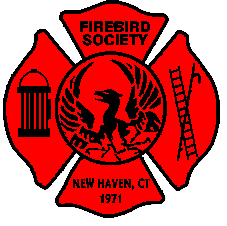 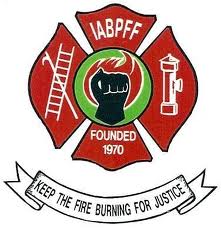 			NEW HAVEN FIREBIRD MEMBERSHIP					APPLICATIONNAME:LAST -                                                     	FIRST -                                                    DOB -       /       /            	ADDRESS:							  STREET -                                                                                        	   DATE OF HIRE -  			                                                                                                                       RANK - 		       		CITY -                                                     ST -                   ZIP -                           	CONTACT NUMBER: (H) 					 (C)  					EMAIL:		    “KEEP THE FIRE BURNING FOR JUSTICE”